聘請取照精英108年度第1次機械專業人才認證考試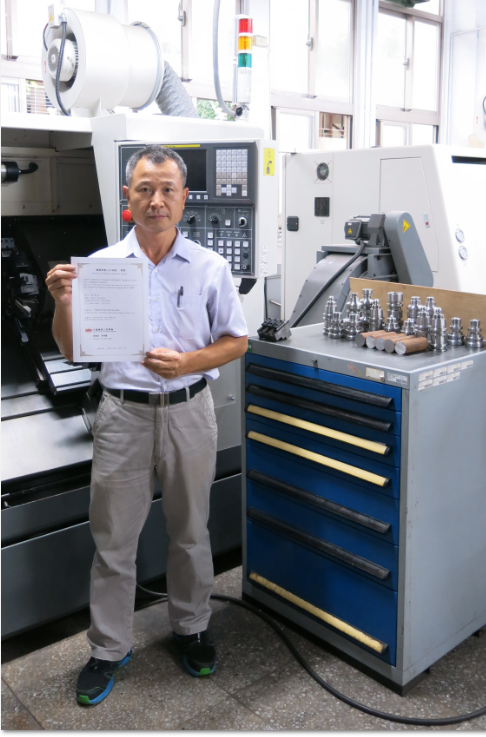 